ВВЕДЕНИЕАктуальность темы исследования. Торговля — одна из ведущих отраслей народного хозяйства, которая располагает большим объемом товарных запасов, составляющих большую часть оборотных средств торговых организаций.Розничная торговля сочетает в себе интересы продавца в получении доходов и потребности покупателя в получении высококачественных товаров и услуг.Именно розничная торговля ориентирует отечественных производителей максимально учитывать запросы общества. В основе розничной торговли используетсятеория индивидуального выбора, которая исходит из принципа приоритета потребителя. Поэтому розничная торговля является социальным выражением качества жизни общества.Цель курсовой работы состоит в исследованииособенностей организации и методики ведения бухгалтерского учета в сфере розничной торговли, а также в разработке рекомендаций по их практическому применению.Для осуществления поставленной цели в работе определены и подлежат решению следующие задачи: — выявитьособенности бухгалтерского учета расчетов в организации;— провести анализ основных финансовых показателей деятельности;— раскрыть организацию системы аналитического и синтетического учета активов организации;— разработать рекомендации по совершенствованию бухгалтерского учета на примере хозяйствующего субъекта.Объектом исследования в курсовой работе выступает особенностей бухгалтерского учета в организациях розничной торговли. В качестве экономического субъекта выбрано ООО«ЮФОГРУП».Теоретическую и методическую базу исследования составили законодательно-нормативные документы, регламентирующие организацию и бухгалтерский учет расчетов, методическая и учебная литература, статьи ведущих ученых и специалистов-практиков по изучаемой тематике, опубликованные в периодических профессиональных изданиях. Эмпирическую базу составили рабочие документы ООО «ЮФОГРУП».Методической базой курсовой работы выступают методы экономических исследований: математический, балансовой выборки, анализа, синтеза, сравнения, а также общенаучные.Курсовая работа состоит из введения, трех глав, заключения, списка использованных источников и приложений.1 Теоретические основы организации бухгалтерского учета в розничной торговле1.1 Современное состояние и перспективы развития розничной торговли в РФРозничная торговля играет важную роль вэкономике страны. Являясь источником поступления денежных средств вбюджеты различных уровней, торговля формирует основы стабильности государства ивносит значительный вклад вразвитие отдельных районов страны.ВРоссии, внастоящее время, наблюдается рост розничной торговли сетевого типа. На рынок пришли такие крупные торговые ретейлеры, как: «Ашан», «МЕТРО Кэш энд Керри», «Лента», «О’КЕЙ», «Магнит». Они активно увеличивают свое присутствие вМоскве идругих крупных регионах страны, что отражается врекордных показателях темпов роста бизнеса.Даже впериод экономического кризиса розничная торговля демонстрировала рост валового оборота на 3—5% по сравнению спредыдущим годом, который в 2014г. составил 26118,9 млрд р. За период наблюдения (2006—2014 гг.) оборот розничной торговли вырос на 217425,5 млрд р. или практически в три раза. Но в 2015—2016 гг. по сравнению с предыдущими годами динамика розничной торговли в России показала отрицательный результат и в среднем составила 27922,1 млрд р. или 92,7%. В 2017 г. произошел рост оборота розничной торговли на 1486,8млрд р. и составил 29804,0 млрд р. или 101,2%. Оборот розничной торговлив феврале 2018г. составил 2265,8 млрд р., или 101,8% (в сопоставимых ценах) к уровню соответствующего периода предыдущего года, в январе—феврале 2018г. — 4587,0 млрд р., или 102,3%.Начиная с 2006 г. рынок розничной торговли в России развивался ускоренными темпами, о чем свидетельствует постоянно растущий товарооборот. Во-первых, мощный импульс для развития продаж различных потребительских товаров был задан растущим проникновением на всю территорию страны крупных сетевых игроков, вызванным ненасыщенностью рынка, а во-вторых, большей доступностью современных форматов розничной торговли, таких как гипермаркеты, супермаркеты, дискаунтеры, магазины у дома и интернет-торговля. Более того, компании начали диверсифицировать свои форматы, а также ассортимент товаров и услуг. Продовольственные сети начали открывать магазины различной площади, смещаться в непродовольственные каналы, например, открывать магазины товаров для красоты или дрогери.Первым и наиболее значимым фактором, влияющим на развитие отрасли, стало замедление роста экономики, зафиксированное к концу 2014 г., которое привело к низким розничным продажам. Замедление роста реального ВВП и потребительских расходов, рост инфляции ограничили потребительский спрос по всем розничным каналам по сравнению с 2013 г.Немного поддержало рост некоторых розничных каналов увеличение розничных цен в результате чрезвычайно высокого спроса на повседневные товары в конце 2014 г. Однако продуктовое эмбарго на импорт товаров и потеря сотрудничества между компаниями Украины и России оказали значительное влияние на отношения между участниками рынка розничной торговли. Санкции в отношении импортируемых продуктов питания вынудили розничных торговцев искать новых партнеров как на отечественном рынке, так и в странах, на которые не распространилось эмбарго. Все это существенно повлияло на рост розничных цен и, как следствие, на инфляцию.По прогнозам экспертов развитие рынка продолжится в период 2016—2019 гг. на фоне стабилизации экономики России, что скажется на росте потребительских расходов.[28]Основным фактором для будущего роста розничной торговли будет увеличение розничных цен. Только те розничные торговцы, которые будут в состоянии адаптировать свою ценовую политику к новой экономической ситуации и удовлетворить потребности чувствительных к цене потребностей, преуспеют на рынке. Эта тенденция будет поддерживать развитие тех форматов розничной торговли, политика которых ориентирована на товары по низким и фиксированным ценам.Российский рынок розничной торговли до сих пор характеризуетсянеравномерностью географического распределения. По данным Федеральной службы государственной статистики региональная структура оборота розничной торговли России выглядит следующим образом. 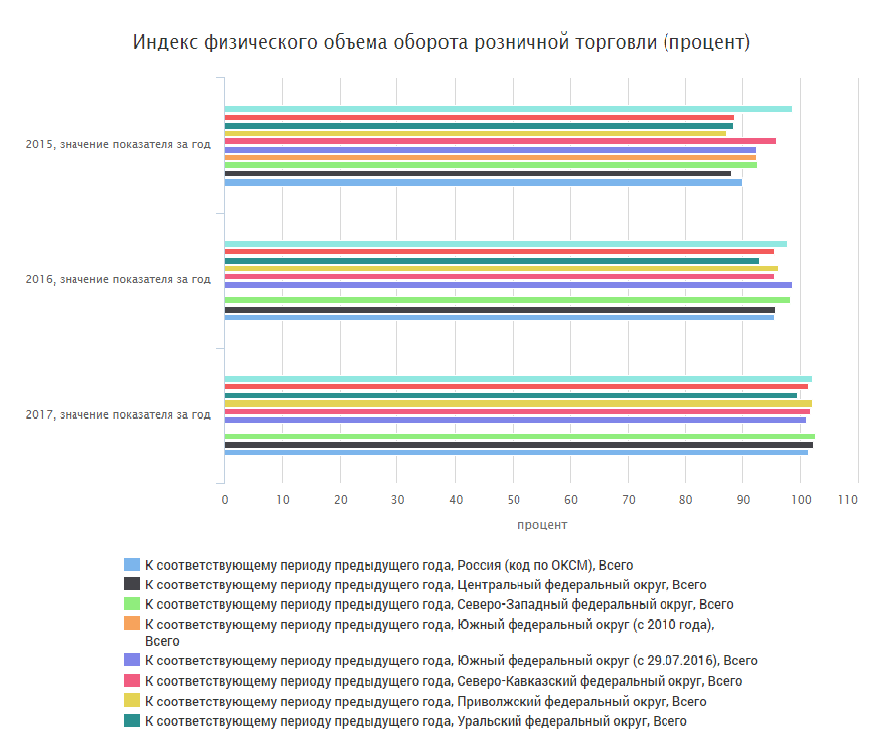 Рисунок 1.1 — Структура товарооборота розничной торговли РоссииКак и в докризисный период, розничные сети продолжают развивать мультиформатность. Крупнейшие розничные торговцы России делают ставку на развитие стратегий мультиформатности, к которым добавляются интернет-торговля и мобильная торговля. Доля и объемы интернет-торговли продолжат расти, и это поддержит развитие крупнейших отечественных и международных игроков. Слабая покупательская способность и отсутствие уверенности в будущем экономическом развитии вынуждают потребителей искать варианты покупок по более привлекательным ценам. Это дает толчок к активному развитию магазинов с низкими конкурентоспособными ценами, и такие форматы будут развиваться в течение 2016—2019 гг.. С помощью новых каналов торговли планируется усилить связь с потребителями и увеличить трафик основных торговых точек.С появлением все большего числа интернет-магазинов в России и усовершенствованием возможности онлайн-платежей, все больше потребителей сочли удобным купить товары в Интернете и доверять этому каналу продажи. Аналитики агентства Euromonitor International считают, что интернет-торговля в России будет одним из наиболее быстро растущих каналов среди всех розничных каналов вплоть до 2019 г. Есть ряд факторов, которые стимулируют быстрый рост интернет-торговли. Основным драйвером будет большее число онлайн-покупателей среди интернет-пользователей. Новые покупатели появятся в основном в средних и малых городах России. Улучшение качества интернет-соединения, мобильной связи и непрерывное проникновение персональных компьютеров, смартфонов и планшетов среди населения, будут мотивировать потребителей использовать данный канал в качестве инструмента совершения покупок. Другим драйвером развития интернет-торговли являются активные маркетинговые кампании крупнейших интернет-игроков. Розничные торговцы, которые недавно стали развивать интернет-торговлю, будут продвигать возможность приобретать товары онлайн, чтобы предотвратить переход клиентов в другие интернет-магазины. Интернет-канал станет необходимой частью общения с потребителями и компании будут мотивировать клиента использовать один или более каналов, который она предоставляет. Розничные торговцы, использующие мультиканальную стратегию, будут двигать клиентский трафик из интернета в физические магазины и наоборот.Мобильная коммерция также является важным стимулом для дальнейшего развития интернет-розничной торговли. Граница между электронной и мобильной коммерцией станет более размыта, так как российские потребители активно используют несколько устройств для поиска и заказа товаров. Мобильная коммерция будет активно развиваться среди молодого поколения, которое является активным пользователем смартфонов и в состоянии оценить удобство от его использования. Конкуренция в интернет-торговле усилится с появлением новых отечественных и международных игроков. Глобальные интернет-магазины, как ожидается, будут иметь сильное влияние на интернет-торговлю в России. Крупнейшие компании, предлагающие товары онлайн, такие как eBay и AliExpress, привнесут высокие стандарты обслуживания потребителей в данном канале розничной торговли.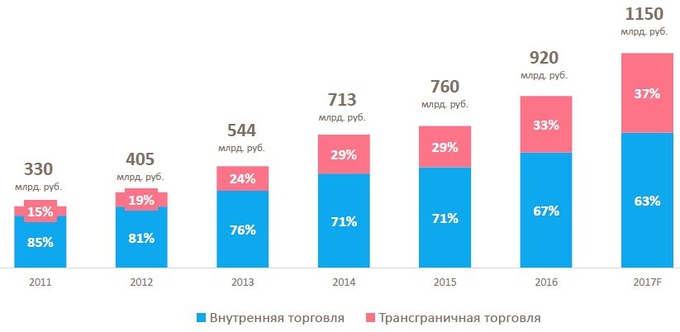 Рисунок 1.2 — Объем рынка Интернет-торговлиЭкономический спад, начавшийся в 2014 г. открыл новые возможности для дальнейшего развития собственных торговых марок в России. Потребители, как ожидается, будут более внимательными к ценам и будут выбрать те магазины, которые предлагают более доступные цены на продукцию хорошего качества. Чувствительные к ценам клиенты перейдут от более дорогих товаров к их альтернативам по более низким ценам. Эта тенденция будет поддерживать рост числа товаров под собственной торговой маркой, которые станут одними из самых популярных вариантов среди потребителей со средним и низким уровнем дохода. Все ведущие предприятия розничной торговли будут стремиться увеличить количество своих СТМ продуктов. В то же время российские потребители останутся селективными по отношению к тем категориям товаров, где существуют высокие требования к качеству. Например, потребители будут выбирать хорошо известные бренды вместо СТМ в категориях детского питания и товаров личной гигиены, где критерий качества всегда превалирует над ценой.Все эти характеристики рынка создают много сложностей для розничных торговцев, основными из которых являются высокая конкуренция в отрасли, высокий уровень налогов, недостаточный платежеспособный спрос, недостаток финансовых средств, высокая арендная плата и высокие транспортные издержки. Несмотря на продолжающийся экономический кризис в России розничная торговля — развивающаяся отрасль с большими перспективами роста. Это связано с ненасыщенностью рынка и спецификой развития этой области бизнеса в России.[25]1.2 Отраслевые особенности организации бухгалтерского учета
в розничной торговлеДля правильного руководства деятельностью торгового предприятия необходимо располагать полной, точной, объективной, своевременной и достаточно детальной экономической информацией. Это достигается ведением бухгалтерского учета на предприятии. Особенности бухгалтерского учета хозяйственных операций в сфере торговли обусловлена особенностями этой отрасли и системой уплаты налога на добавленную стоимость. Оптовыми организациями торговли товары приобретаются у поставщиков для последующей продажи и реализуются розничными торговыми организациями непосредственно населению. Товары являются главным объектом бухгалтерского учета в торговой сфере, поэтому бухгалтерия организации торговли призвана обеспечить полный учет поступающих товаров и своевременное отражение в учете операций, связанных с их выбытием. Бухгалтерский учет в торговле преследует две основные цели: во-первых, учет и контроль за сохранностью товаров; во-вторых, своевременное предоставление руководству организации информации о полученной прибыли, о состоянии товарных запасов и эффективности их использования. Товары составляют часть материально-производственных запасов, приобретенных или полученных от других юридических и физических лиц и предназначенных для продажи. Порядок оценки товаров определен ПБУ 5/01 «Учет материально-производственных запасов», в соответствии с которым товары принимаются на учет по фактической себестоимости.Торговые организации расходы по покупке и продаже товаров учитывают на счете 44 «Расходы на продажу».Организации, осуществляющие розничную торговлю, исчисляют этот налог с сумм торговых наценок, включаемых в стоимость приобретаемого товара.Договоры являются основанием для поступления товаров в торговые организации. Товары принимает материально-ответственное лицо и производит проверку соответствия принимаемых ценностей данным сопроводительных документов. Поступающие товары должны соответствовать сопроводительным документам поставщика по ассортименту, количеству и качеству. Учет товаров осуществляют на счете 41 «Товары». Не включается в стоимость товаров налог на добавленную стоимость, он отражается на счете 19 «Налог на добавленную стоимость по приобретенным ценностям», субсчет «НДС по товарам».При приемке товаров возможны расхождения по количеству, ассортименту и качеству. При обнаружении несоответствия фактического наличия товаров и их качества с данными, содержащимися в документах, составляется акт о приемке товаров по качеству или акт об установленном расхождении. Покупатель имеет право при нехватке товаров потребовать недостающие товары или может отказаться от всей партии товара и его оплаты, а если товар оплачен, может потребовать возврата перечисленных денежных средств.[25]Сумма претензии включает НДС, приходящийся на недостающие товары. Необходимо различать недостачу товаров в пределах норм естественной убыли. Важное значение при этом имеет пункт договора, который прописывает порядок перехода права собственности на товар. Бухгалтерские записи будут следующие:а) Право собственности на товар переходит после его отгрузки, расхождение в пределах норм естественной убыли у получателя товара.Дебет 44 «Расходы на продажу»Кредит 60 «Расчеты с поставщиками и подрядчиками» (на сумму стоимости недостающих товаров, включая НДС).б) Право собственности на товар переходит после оплаты его стоимости, убыль относится на счет поставщика.Дебет 76 «Расчеты с разными дебиторами и кредиторами», субсчет 2«Расчеты по претензиям»Кредит 60 «Расчеты с поставщиками и подрядчиками».Транспортные расходы, связанные с возвратом некачественных товаров, оплачиваются поставщиком. Поставляемые товары оплачиваются покупателями в соответствии с заключенными договорами. Формы расчетов с покупателями могут быть следующие: предварительная оплата или оплата по акцептованным счетам поставщиков. В практической деятельности организаций имеют место ситуации, когда товар поступил без сопроводительных документов (неотфактурованная поставка). Важно, что неотфактурованными считаются поставки от конкретного поставщика, с которым заключен договор на приобретение определенных товаров. В пользу этого свидетельствует Инструкция по применению Плана счетов, которая рекомендует на счете 60 «Расчеты с поставщиками и подрядчиками» в части неотфактурованных поставок в обязательном порядке вести аналитический учет по поставщикам. При этом построение аналитического учета должно обеспечить возможность получения необходимых данных, в том числе по контрагентам, осуществившим неотфактурованные поставки.Неотфактурованные ценности нужно принять на склад. Основанием для их принятия к учету является акт о приемке. Для придания акту юридической силы при его составлении требуется наличие комиссии, созданной приказом руководителя организации-покупателя, в состав которой должен входить представитель отправителя (поставщика). При отсутствии такого представителя придется привлекать независимого эксперта (представителя незаинтересованной организации). Акт составляется не менее чем в двух экземплярах. Оприходование неотфактурованных поставок производится на основании первого экземпляра указанного акта, второй экземпляр направляется поставщику и является основанием для предъявления претензии. В учете все активы и обязательства баланса имеют стоимостную оценку, поэтому, несмотря на отсутствие нужных документов, запасы для учета должны быть оценены. Необходимо указать предполагаемую цену, исходя из договора или других имеющихся документов. Следует принять меры по максимально быстрому получению от поставщика товаросопроводительных документов.Методика бухгалтерского учета в организациях розничной торговли отличается от порядка учета в оптовых организациях. Различия заключаются в форме расчетов с покупателями и порядком расчета НДС. Товары, приобретенные организацией для продажи, оцениваются по стоимости их приобретения. Организации, осуществляющей розничную торговлю, разрешается производить оценку приобретенных товаров по продажной стоимости с отдельным учетом наценок (скидок). Торговая наценка в розничной торговле — это составная часть розничной (продажной) цены товара. Торговая наценка представляет собой добавленную стоимость к покупной цене товара. Именно торговая наценка в организациях торговли предназначена для возмещения расходов на продажу, получения прибыли и уплаты косвенных налогов. Торговую наценку начисляют на стоимость приобретения, включая НДС, уплачиваемый поставщикам. В организациях торговли при использовании метода учета товаров по розничным ценам в момент их поступления начисляют торговую наценку и учитывают товары по окончательным продажным ценам. В этом случае облегчается учет движения товаров, но уменьшается возможность регулирования в течение месяца цен реализации. Метод может быть интересен для организаций, торгующих товарами с быстрой оборачиваемостью. Торговая скидка тоже представляет собой не что иное, как часть розничной цены товара. Следует обратить внимание, что на отдельные группы товаров устанавливаются льготные ставки налога на добавленную стоимость. Поэтому требуется вести раздельный учет товаров и реализации по ставкам 10% и 18%. Перечень товаров, облагаемых по ставке 10%, указан в ст. 164 Налогового кодекса РФ. Товары в рознице продают преимущественно за наличный расчет. При этом уплата денег покупателем практически совпадает по времени с передачей магазином товара покупателю. Но может быть и другая ситуация, когда реальная передача вещи потребителю опережает по времени ее оплату, например продажа товара в кредит.Товары могут поступать и от подотчетных лиц торговой организации. Они закупают товары за наличные. [24]Выручка определяется по розничному товарообороту. В кассовом отчете ежедневно учитывается сумма выручки и отражается при составлении товарного отчета. В расходной части товарного отчета материально-ответственного лица отражается стоимость реализованных товаров. Основными проблемами в бухгалтерском учете товарных операций являются: неправильное оформление первичных документов, несоответствие цен в договоре и документах поставщика, а также в организациях не проводится инвентаризация расчетов со всеми поставщиками и покупателями. Поэтому необходимо осуществлять постоянные проверки выполнения договорных обязательств, усилить контроль за товарно-материальными ценностями, поступающими через подотчетных лиц, а также необходимо поднять роль контроля в оформлении первичных документов по учету товаров.2 ООО «ЮФОГРУП» — экономический субъект исследования2.1 Технико-экономическая характеристика и анализ основных финансовых показателей деятельности организацииОбщество с ограниченной ответственностью «ЮФОГРУП» именуемое в дальнейшем ООО «ЮФОГРУП», создано на основании решения Совета Учредителей, зарегистрировано 23.04.1998 г. Учредителями ООО «ЮФОГРУП» являются физические лица, граждане Российской Федерации.Форма собственности ООО «ЮФОГРУП» — частная. Величина Уставного фонда 10 тыс. р., на момент написания работы уставный фонд сформирован полностью.ООО «ЮФОГРУП» руководствуется в своей деятельности законодательством Российской Федерации, решениями и распоряжениями учредителей.Местонахождение ООО «ЮФОГРУП»: Краснодар, ул. Таманская 180.ЮФОГРУП — профессиональный розничный игрок на FASHION—рынке России. С момента создания в 1998 «ЮФОГРУП»  стала одним из ведущих ритейлеров одежды и обуви с более чем 60 розничными магазинами в портфеле. Сегодня компания является франчайзинговым и субфранчайзинговым партнером таких всемирно известных брендов как: Armani Exchange, Calvin Klein Jeans, Columbia, Corso Como, Jack Jones, Lagerfeld, Mascotte, Mexx, Mustang, Pepe Jeans, Strellson, TopSecret и ToscaBlu. Кроме того, компания развивает собственные обувные проекты MarcCony и STEP.ЮФОГРУП осуществляет свою деятельность в крупнейших городах Южного региона России: в Анапе, Армавире, Краснодаре, Ростове-на-Дону, Новороссийске, Сочи и Ставрополе. Головной офис компании находится в Краснодаре. Знание местного рынка позволяет предприятию соответствовать высоким требованиям конкурентного и быстро меняющегося рынка моды. ЮФОГРУП постоянно расширяет и укрепляет свои позиции. Клиенты — самая большая ценность для предприятия. Поэтому они прилагают все усилия, чтобы гарантировать приятный и незабываемый опыт покупок для каждого клиента. Основа бизнеса ЮФОГРУП— розничные продажи, поэтому вся деятельность компании строится вокруг магазинов. Они делают все возможное, чтобы товарное наполнение, интерьер и атмосфера их магазинов соответствовали растущим требованиям клиентов.Имущество ООО «ЮФОГРУП» составляют оборотные средства, внеоборотные активы, фонды, а также иные ценности, стоимость которых отражаются на балансе предприятия.Источниками формирования имущества ООО «ЮФОГРУП» являются:— взносы Учредителей в уставный фонд предприятия;— доходы от реализации своей продукции.Чистая (после уплаты всех налогов и других обязательных платежей) прибыль, образующаяся из собственных доходов ООО «ЮФОГРУП» остается в его распоряжении и распределяется в соответствии с решениями Совета Учредителей.Управление ООО «ЮФОГРУП» осуществляется в соответствии с законодательством Российской Федерации и Уставом на основе сочетания прав и интересов работников предприятия и его Учредителей.Внешний контроль за деятельностью ООО «ЮФОГРУП» осуществляется при помощи аудиторских проверок финансово-хозяйственной деятельности предприятии, которая проводится по инициативе Учредителей, а также при помощи иных контрольно-ревизионных мероприятий, которые проводятся уполномоченными на то органами.Руководство бухгалтерским учетом в организации осуществляет финансовый директор и главный бухгалтер. Главный бухгалтер назначается на должность и освобождается от должности руководителем организации в соответствии с ее учредительными документами. Главный бухгалтер предприятия подчиняется непосредственно финансовому директору и руководителю организации.В компетенцию главного бухгалтера входят:— постановка и ведение бухгалтерского учета в организации;— формирование учетной политики организации;— составление и своевременное представление полной и достоверной бухгалтерской и налоговой отчетности.Указания и распоряжения главного бухгалтера в пределах его компетенции обязательны для всех структурных подразделений и работников организации.Денежные и расчетные документы, финансовые и кредитные обязательства без подписи главного бухгалтера считаются недействительными и не принимаются к исполнению.В приведенной ниже таблице обобщены основные финансовые результаты деятельности ООО «ЮФОГРУП» в течение анализируемого периода и аналогичный период прошлого года.По данным таблицы 2.1 за 2016 г. организация получила прибыль от продаж в размере 24453 тыс. р., что составило 3,4% от выручки. По сравнению с аналогичным периодом прошлого года прибыль от продаж снизилась на 31914 тыс. р., или на 56,6%.По сравнению с прошлым периодом в текущем увеличилась как выручка от продаж, так и расходы по обычным видам деятельности (на 14761 и 46675 тыс. р. соответственно). Причем в процентном отношении изменение расходов (+7,1%) опережает изменение выручки (+2,1%)Убыток от прочих операций в течение анализируемого периода составил 12063 тыс. р., что на 7038 тыс. р. (140,1%) больше, чем убыток за аналогичный период прошлого года. Таблица 2.1 — Основные экономические показатели деятельности ООО «ЮФО ГРУП»Годовая выручка за 2016 год равнялась 724531 тыс. р.; это немного (на 14761 тыс. р., или на 2,1%) больше, чем за 2015 год.За период с 01.01.2016 по 31.12.2016 прибыль от продаж равнялась 24453 тыс. р. За два года финансовый результат от продаж уменьшился на 31914 тыс. р., или на 56,6%.Все три показателя рентабельности за анализируемый период (2016 год), приведенные в таблице, имеют положительные значения, поскольку организацией получена как прибыль от продаж, так и в целом прибыль от финансово-хозяйственной деятельности за данный период. Прибыль от продаж в анализируемом периоде составляет 3,4% от полученной выручки.Соотношение чистой прибыли и выручки от продаж, то есть показатель рентабельности продаж по чистой прибыли, отражает ту часть поступлений, которая остается в распоряжении предприятия с каждого рубля реализованной продукции. В данном случае это 1,2%.Приведенный ниже анализ финансового положения и эффективности деятельности ООО «ЮФОГРУП» выполнен за 2015—2016 гг. При качественной оценке финансовых показателей учитывалась принадлежность ООО «ЮФОГРУП» к отрасли «Торговля розничная».Таблица 2.2 — Структура имущества и источники его формированияСтруктура активов организации за анализируемый период (31.12.2016) характеризуется большой долей (97,1%) текущих активов и незначительным процентом внеоборотных средств. Активы организации за весь период изменились несущественно (на 3%). Учитывая увеличение активов, необходимо отметить, что собственный капитал увеличился еще в большей степени – на 121,8%. Опережающее увеличение собственного капитала относительно общего изменения активов следует рассматривать как положительный фактор.Структура активов организации в разрезе основных групп представлена ниже на диаграмме:Рост величины активов организации связан, главным образом, с ростом следующих позиций актива бухгалтерского баланса (в скобках указана доля изменения статьи в общей сумме всех положительно изменившихся статей):— дебиторская задолженность – 18164 тыс. р. (68,3%)— основные средства – 8167 тыс. р. (30,7%)Одновременно, в пассиве баланса наибольший прирост наблюдается по строкам:— краткосрочные заемные средства – 273936 тыс. р. (83,9%)— нераспределенная прибыль (непокрытый убыток) – 52167 тыс. р.(16%)Среди отрицательно изменившихся статей баланса можно выделить «запасы» в активе и «кредиторская задолженность» в пассиве (—9906 тыс. р. и —244124 тыс. р.).На последний день анализируемого периода значение собственного капитала составило 95003,0 тыс. р. За два года наблюдалось очень сильное, на 121,8%, повышение собственного капитала.Таблица 2.3 —Оценка стоимости чистых активов организацииЧистые активы организации по состоянию на 31.12.2016 намного (в 9500,3 раза) превышают уставный капитал. Такое соотношение положительно характеризует финансовое положение, полностью удовлетворяя требованиям нормативных актов к величине чистых активов организации. Более того необходимо отметить увеличение чистых активов на 121,8% в течение анализируемого периода. Превышение чистых активов над уставным капиталом и в то же время их увеличение за период говорит о хорошем финансовом положении организации по данному признаку. Наглядное изменение чистых активов и уставного капитал представлено на следующем графике.Таблица 2.4 — Анализ соотношения активов по степени ликвидности и обязательств по сроку погашенияИз четырех соотношений, характеризующих соотношение активов по степени ликвидности и обязательств по сроку погашения, выполняется два. Организация неспособна погасить наиболее срочные обязательства за счет высоколиквидных активов (денежных средств и краткосрочных финансовых вложений), которые составляют всего 7% от достаточной величины. В соответствии с принципами оптимальной структуры активов по степени ликвидности, краткосрочной дебиторской задолженности должно быть достаточно для покрытия среднесрочных обязательств (краткосрочной задолженности за минусом текущей кредиторской задолженности). В данном случае у организации недостаточно быстрореализуемых активов для полного погашения среднесрочных обязательств (24% от необходимой величины).Таблица 2.5 — Анализ ликвидностиНа 31.12.2016 значение коэффициента текущей ликвидности (0,97) не соответствует норме. Более того следует отметить отрицательную динамику показателя — за год коэффициент текущей ликвидности снизился на —0,1.Для коэффициента быстрой ликвидности нормативным значением является 1 и более. В данном случае его значение составило 0,21. Это свидетельствует о недостатке ликвидных активов (т.е. наличности и других активов, которые можно легко обратить в денежные средства) для погашения краткосрочной кредиторской задолженности.Ниже нормы, как и два другие коэффициента, оказался коэффициент абсолютной ликвидности (0,01 при норме 0,2). При этом c начала периода коэффициент практически не изменился.По результатам проведенного анализа выделены и сгруппированы по качественному признаку основные показатели финансового положения и результатов деятельности ООО «ЮФОГРУП» за тригода.Показатели финансового положения организации, имеющие исключительно хорошие значения:— чистые активы превышают уставный капитал, к тому же они увеличились за анализируемый период;— положительное изменение собственного капитала относительно общего изменения активов организации.С хорошей стороны финансовое положение и результаты деятельности ООО «ЮФОГРУП» характеризуют следующие показатели:— на 31.12.2016 г.значение коэффициента обеспеченности собственными оборотными средствами, равное 0,15, можно характеризовать как достаточно хорошее;— прибыль от финансово-хозяйственнойдеятельности за анализируемый период составила 8979 тыс.р.Показатели финансового положения и результатов деятельности ООО«ЮФОГРУП», имеющие нормальные или близкие к нормальным значения:— не в полной мере соблюдается нормальное соотношение активов по степени ликвидности и обязательств по сроку погашения;— за 2016 год получена прибыль от продаж (24453 тыс. р.).Среди показателей, неудовлетворительно характеризующих финансовое положение и результаты деятельности организации, можно выделить следующие:— коэффициент текущей (общей) ликвидности не укладывается в нормативное значение (0,97);— низкая рентабельность активов (0,02%);— значительная отрицательная динамика прибыльности продаж (равной 7,9%);— отрицательное изменение собственного капитала относительно общего изменения активов организации;Приведенные ниже 2 показателя финансового положения организации имеют критические значения:— коэффициент быстрой (промежуточной) ликвидности значительно ниже нормы (0,21);— коэффициент абсолютной ликвидности существенно ниже нормативного значения (0,01).2.2 Бухгалтерская информационная система и учетная политикаООО «ЮФОГРУП»ведет бухгалтерский и налоговый учет согласно законодательству Российской Федерации. Бухгалтерский учет в организации ведет самостоятельная бухгалтерская служба как структурное подразделение, возглавляемое финансовым директором. Ответственность за организацию бухгалтерского учета, соблюдение законодательства при выполнении хозяйственных операций несет руководитель организации. Ответственность за формирование учетной политики, ведение бухгалтерского учета, своевременное представление полной и достоверной бухгалтерской отчетности несет главный бухгалтер.Организационная схема бухгалтерии ООО «ЮФОГРУП» представлена на рисунке 2.1.Рисунок 2.1 — Организационная структура бухгалтерииБухгалтерский учет представляет собой упорядоченную систему сбора, регистрации и обобщения информации в денежном выражении об имуществе, обязательствах организации и их движении путем сплошного, непрерывного и документального отражения всех хозяйственных операций. При значительных объемах учетной информации обеспечить полноту, достоверность, своевременность и объективность информации можно лишь, используя преимущества новых информационных технологий. Именно поэтому общество использует систему «1С: Предприятие 8.2».В качестве рабочего плана счетов бухгалтерского учета используется типовой План счетов, утвержденный приказом Минфина России от 31октября 2000 № 94н. При необходимости План счетов дополняется субсчетами, необходимыми в деятельности организации.Вся система бухгалтерского учета на предприятии строится на основе учетной политики, которую, согласно законодательству РФ, должен формироватьглавный бухгалтер организации. При формировании учетной политики, согласно нормативному документу ПБУ 1/2008, утверждаются:а) рабочий план счетов бухгалтерского учета, содержащий синтетические и аналитические счета, необходимые для ведения бухгалтерского учета в соответствии с требованиями своевременности и полноты учета и отчетности;б) формы первичных учетных документов, регистров бухгалтерского учета, а также документов для внутренней бухгалтерской отчетности;в) порядок проведения инвентаризации активов и обязательств организации;г) способы оценки активов и обязательств;д) правила документооборота и технология обработки учетной информации;е) порядок контроля за хозяйственными операциями;ж) другие решения, необходимые для организации бухгалтерского учета.Учетная политика является серьезным инструментом в управлении предприятием, поэтому ее формированию необходимо уделять большое внимание. В стратегии современного предприятия учетная политика играет важную роль. Выбранные в учетной политике способы учета влияют на финансовые потоки и имущественное положение организации.Для того чтобы выжить в условиях конкуренции современные коммерческие предприятия стремятся минимизировать налоговое бремя, балансируя при этом на грани законности, что в конечном итоге создает для них угрозу возможного нарушения норм Налогового и Уголовного Кодексов РФ, а также Кодекса РФ об административных правонарушениях. Это вызывает необходимость в рациональном формировании и раскрытии учетной политики.Таким образом, учетная политика коммерческих организаций является методологической основой их деятельности. В связи с этим становится очевидной необходимость анализа данного явления, раскрытия ее сущности и роли в ведении учета. Анализ учетной политики и эффективности ее применения будет рассмотрен на примере ООО «ЮФОГРУП».Учетная политика важна не просто как документ, который можно при необходимости продемонстрировать проверяющим, а как важный инструмент в их работе. Поэтому перед тем, как непосредственно начать составлять учетную политику и выбирать, что в ней отражать, важно понять методические основы своего выбора. После проработки методических вопросов, можно получить некий алгоритм, в соответствии с которым нужно решать в каждой конкретной ситуации, какой способ учета выбрать и зафиксировать в учетной политике. Это понимание определило цель дипломной работы и последовательность работы для ее достижения.Учетная политика ООО «ЮФОГРУП» разработана в соответствии с требованиями действующего на момент составления учетной политики законодательства в области бухгалтерского учета. Бухгалтерский учет имущества, обязательств, отражение хозяйственных операций по счетам бухгалтерского учета ведется в рублях и копейках.Бухгалтерская отчетность составляется, хранится и представляется пользователям бухгалтерской отчетности в установленной форме на бумажных носителях и в электронном виде.Актив принимается организацией к бухгалтерскому учету в качестве основных средств, если: объект предназначен для использования в производстве продукции, работ, услуг; для управленческих нужд организации; для предоставления во временное пользование. При этом срок использования должен быть свыше 12 месяцев, не должна планироваться последующая перепродажа и т.д. Сроком полезного использования является период, в течение которого использование объекта основных средств приносит экономические выгоды организации.Для учета основных средств предназначены счета: 01.1 «Основные средства» и 01.2 «Выбытие основных средств».Учет основных средств производится на балансе с разделением ответственности по группам материально—ответственных лиц, местам эксплуатации, классификационным группам основных средств для целей амортизации.Амортизация основных средств начисляется по счету 02.1 «Амортизация основных средств». Амортизация производится линейным способом.Следует отметить, что выбор метода начисления амортизации оптимален. Линейный способ относится к самым распространенным. Используемый метод считается наиболее простым и удобном в исчислении, позволяет наиболее точно вести учет списания стоимости. При данном методе перенос затрат на себестоимость происходит равномерно.В качестве материально-производственных запасов принимаются активы, используемые в качестве материалов, запасных частей, инвентаря, спецодежды; товары, используемые для управленческих нужд организации.Для учета материально-производственных запасов используются балансовые счета 10 «Материалы» и 41 «Товары».Материально-производственные запасы принимаются к учету по фактической себестоимости.Стоимость спецодежды, специальной оснастки переносится на издержки обращения путем единовременного списания стоимости в момент передачи в эксплуатацию.Список работников, которые обеспечиваются бесплатной специальной одеждой, и нормы выдачи специальной одежды утверждаются приказом руководителя.Списание специальной одежды, специальной оснастки, форменной одежды производится по истечению срока полезного использования.Управленческие расходы учитываются на балансовом счете 26 в течение месяца. В конце месяца при закрытии периода списываются как условно-постоянные расходы в дебет счета 90.8 «Управленческие расходы».Выбор варианта учета материалов влияет в определенной степени на формирование себестоимости готовой продукции, на величину прибыли. ООО «ЮФОГРУП» выбрала способ учета по фактической себестоимости как наиболее подходящий для ее специфики деятельности.Существенно улучшить учет материально-производственных запасов можно, совершенствуя применяемые документы и учетные регистры, т. е. шире используя накопительные документы (ведомости и др.), предварительную выписку документов на вычислительных машинах, карточки складского учета в качестве расходного документа по отпущенным материалам и др.Бухгалтерский учет товара, приобретенного с целью:а) дальнейшей реализации — производится по счету 41.1 «Товары на складах»;б) не дальнейшей реализации, а в качестве расходов для осуществления деятельности — учитывается по счету 41.4 «Покупные изделия».К учету товары принимаются по продажным ценам. Учет ведется в натуральных и стоимостных показателях.При учете товаров по продажным ценам используется счет 42 «Торговая наценка».При данном способе учета в момент оприходования товаров на счете 41 формируется их продажная розничная цена, включающая сумму НДС:— в корреспонденции с кредитом счета 60 «Расчеты с поставщиками» отражается стоимость приобретения товаров (без НДС);— в корреспонденции с кредитом счета 42 отражается сумма торговой наценки.Размер торговой наценки должен устанавливаться организацией с таким расчетом, чтобы покрыть все издержки обращения, учитываемые торговой организацией на счете 44 «Расходы на продажу», сумму начисленного НДС и обеспечить получение прибыли.Ценообразование на предприятии осуществляется посредством приказа. Свободные оптовые и отпускные цены устанавливаются исходя из конъюнктуры рынка, качества и потребительских свойств товара, маркетинговой политики. На весь ассортимент товаров, подлежащих реализации руководителем организации, утверждается прайс-лист.С целью привлечения клиентов действует система скидок для покупателей. Все расходы, произведенные организацией и связанные с реализацией товаров, учитываются в течение месяца по счету 44 «Расходы на продажу» и в конце каждого месяца списываются 90.7 «Расходы на продажу».Для учета хозяйственных операций, связанных с обращением наличных денежных средств используются бухгалтерские счета: 50.1 «Касса организации», 57 «Денежные средства в пути», 51 «Расчетный счет», 52 «Валютный счет».Бухгалтерский учет расчетов с поставщиками за товары, работы и услуги ведется с применением счета: 60 «Расчеты с поставщиками и подрядчиками», по субсчетам и 76 «Расчеты с разными дебиторами и кредиторами». Бухгалтерский учет расчетов с покупателями ведется с применением счета 62 «Расчеты с покупателями и заказчиками». Дебиторская задолженность, по которой срок исковой давности истек, списывается по особому распоряжению с отнесением указанных сумм в состав прочих расходов.Учет кредитов и займов строится из принципа срочности обязательств и ведется на счетах 66 «Расчеты по краткосрочным кредитам и займам» 67 «Расчеты по долгосрочным кредитам и займам».Бухгалтерский учет расчетов по налогам и сборам, расчетов по социальному страхованию и обеспечению ведется с применением счетов 68 «Расчеты по налогам и сборам», 69 «Расчеты по социальному страхованию и обеспечению».Синтетический учет расчетов с персоналом ведется по счету 70 «Расчеты с персоналом по оплате труда», аналитический учет в разрезе сотрудников, подразделений, видов начислений, удержаний в программе «1С: Предприятие - Зарплата + Кадры. Версия 2.3»В ООО «ЮФОГРУП» денежные средства на хозяйственные нужды выдаются подотчет на срок не более 10 календарных дней. По окончании установленного срока работник должен в течение трех рабочих дней отчитаться о произведенных расходах или сдать излишние денежные средства в кассу. В противном случае данная сумма удерживается в погашение задолженности из заработной платы. Исключения составляют денежные средства, выданные на командировочные расходы и на приобретение билетов для проезда в отпуск.Информация о доходах и расходах формируется по основным видам деятельности на счете 90 «Продажи». Прочие доходы и расходы отражаются по счету 91 «Прочие доходы и расходы». Выручка для целей бухгалтерского учета определяется по методу начислений, т.е. по отгрузке товара, выполнения работ, оказания услуг и перехода права собственности.Для обобщения информации о суммах недостач и потерь от порч товаров предназначен счет 94 «Недостачи и потери от порчи ценностей». Аналитический учет ведется по видам и разновидностям товарных потерь и местам хранения товарно-материальных ценностей, денежных средств. Списание недостач производится только на основании решения руководителя.Расходы будущих периодов учитываются на счете 97 «Расходы будущих периодов». В ООО «ЮФОГРУП»в состав расходов будущих периодов включаются: расходы на подписку периодических изданий, стоимость лицензий и компьютерных программ с ограниченным сроком использования, расходы по временно «замороженным» программам, а также прочие расходы будущих периодов, относящиеся к отчетному периоду.Порядок применения ПБУ 18/02 «Учет расчетов по налогу на прибыль».ПБУ 18/02 «Учет расчетов по налогу на прибыль» применяется ежеквартально, при формировании бухгалтерской отчетности.Налоговый учет процентов по кредитам и займам ведется ежемесячно в аналитическом учете для целей расчета налога на прибыль.Бухгалтерская прибыль отражается в учете на счете 99 «Прибыль и убытки»: по дебету счетов 90,91 и кредиту счета 99.Расчет и уплата налога на прибыль по структурным подразделениям не ведется, производится по общей прибыли предприятия централизовано по месту постановки на учет предприятия.Текущий налог на прибыль определяется расчетным путем и отражается в бухгалтерском учете по дебету счета 99 и кредиту 68.Налог на прибыль равен сумме текущего налога на прибыль, постоянного налогового обязательства, отложенного налогового актива, минус отложенные налоговые обязательства.В данной главе были изучены особенности разработки учетной политики предприятия. В результате можно сделать ряд выводов.С помощью учетной политики обеспечивается прозрачность и достоверность учета, снижение трудоемкости и систематизация учетных процедур, решение многих других управленческих и учетных задач. От правильного понимания учетной политики, ее оформления, раскрытия во многом зависит экономическая эффективность деятельности организации, да и способы отражения операций в бухгалтерском учете всегда принимаются во внимание при управлении предприятием. Следовательно, руководителю и главному бухгалтеру следует серьезно отнестись к формированию и утверждению учетной политики.Что касается изучаемого предприятия, то в результате рассмотрения учетной политики ООО «ЮФОГРУП» можно отметить, следующее:— положения учетной политики соответствуют действующему, на момент ее формирования, законодательству;— ответственность за формирование и реализацию учетной политики возлагается на главного бухгалтера организации;— учетная политика ООО «ЮФОГРУП» в полном объеме отражает учетный процесс организации;— выбранные формы и методы ведения учета можно считать рациональными и эффективными.В целом учетная политика организации составлена оптимально.В качестве рекомендации по совершенствованию ООО «ЮФОГРУП» можно предложить следующее:— сократить объем документа, путем устранения некоторой информации, подробно описываемой в нормативных документах, в целях более удобного восприятия пользователями;— описать регламент сдачи отчетности.В заключении можно отметить, что правильное формирование учетной политики предприятия и грамотное юридическое оформление договорных отношений подчас могут помочь законным способом сэкономить на налоговых платежах, и, кроме того, более рационально использовать ресурсы предприятия, что приведет к более эффективной деятельности.3 Особенности организации и методики ведения бухгалтерского учета в ООО «ЮФОГРУП»3.1 Аналитический и синтетический учета активов организацииВ ООО «ЮФОГРУП» товары поступают от производственных предприятий, оптовых организаций, от фирм, ведущих внешнюю торговлю, со складов и от иностранных поставщиков.Товары должны иметь сопроводительные документы (счета-фактуры, товарно-транспортные накладные, накладные и др. Если товар поступил на предприятие розничной торговли без сопроводительных документов или их частичным отсутствием, то он принимается комиссией и оформляется приёмным актом.После получения товара, в бухгалтерию ООО «ЮФОГРУП» предоставляются документы, подтверждающие совершение торговой операции, и в книге (журнале) учёта доверенностей проставляются номер и дата сопроводительных документов.Поступление товара оформляется по-разному, в зависимости от близости офиса к месту нахождения склада. Если склад фирмы-поставщика расположен на значительном расстоянии от офиса, то материально ответственному лицу в представительстве фирмы выдаётся документ на получение товара, по которому ему на складе могут быть выданы данные ценности. В случае отсутствия затребованного товара на складе в необходимом количестве выписывается новый документ — расходная накладная, в которой указывается фактически отпущенное количество товара. Кроме того, также возможно в накладной, оформленной покупателю в офисе, наряду с количеством товаров, предназначенного для отпуска, на складе отражать также фактически выданное количество товара.Накладная выписывается в четырех экземплярах, первый и второй, из которых остаются у предприятия-поставщика (в бухгалтерии предприятия и на складе), а третий и четвертый передаются вместе с товаром покупателю (в бухгалтерию предприятия-покупателя и лицу, отвечающему за хранение товара).Представитель ООО «ЮФОГРУП» проверяет товар, наличие полной документации к нему, сертификатов качества, комплектацию в соответствии с данными сопроводительных документов и расписывается в получении ценностей на накладной. Прием товаров на складе осуществляется материально ответственным лицом на основании товаросопроводительных документов.Приемка товара по количеству и качеству осуществляется согласно транспортным и сопроводительным документам (техническому паспорту, сертификату, счету-фактуре, спецификации, описи, упаковочным ярлыкам и др.) поставщика. Если количество и качество товара соответствуют указанным в товаросопроводительных документах, то на документы (накладная, товарно-транспортная накладная и т.д.) накладывается прямоугольный штамп предприятия, что подтверждает соответствие принятых товаров данным, указанным в сопроводительных документах.Если в процессе приемки будут обнаружены недостача товара, несоответствия качества, указанным в сопроводительных документах, то дальнейшая приемка товара приостанавливается.О выявленной недостаче и нарушении качества продукции составляется акт. При этом в сопроводительных документах производится запись об актировании. Акт составляется в четырех-пяти экземплярах и только на те партии товаров, по которым установлены расхождения.Если при приемке продукции одновременно с недостачей выявились излишки продукции по сравнению с указанными в транспортных и сопроводительных документах поставщика, данные о них также указываются в акте.Акт должен быть подписан всеми лицами, участвовавшими в приемке продукции по количеству и качеству. Лицо, не согласное с содержанием акта, подписывает акт с оговоркой об этом и излагает свое мнение.Для учета поступления товаров в ООО «ЮФОГРУП» используется активный счет 41 «Товары», субсчета 41-2 «Товары в розничной торговле». Оборот по дебету этого счета также показывает общую стоимость товаров, поступивших в торговое предприятие, оборот по кредиту — выбытие товаров, дебетовое сальдо отражает остаток товаров на конец отчетного периода. Учет поступивших товаров в розничной торговле ведется на счете 41 «Товары» без учета НДС, а налог фиксируется по счету 19«НДС по приобретенным ценностям».Оприходованы приобретенные товары:Дебет 41 «Товары», субсчет 2 «Товары в розничной торговле»Кредит 60«Расчеты с поставщиками».Отражен НДС по приобретенным товарам:Дебет 19 «НДС по приобретенным ценностям»Кредит 60«Расчеты с поставщиками».Величина торговой надбавки при этом отражается записью:Дебет 41 «Товары», субсчет 2 «Товары в розничной торговле»Кредит 42 «Торговая наценка».Все сделки с поставщиками и подрядчиками можно разделить на две группы в зависимости от предмета и сущности договоров. Предмет договоров первой группы — приобретение любых товаров и имущественных прав. Формы договоров: купли-продажи, поставки, энергоснабжения, мены. Во вторую группу входят расчеты с подрядчиками. Основные формы договоров: подряда, возмездного оказания услуг, на выполнение НИОКР.Расчеты с поставщиками и подрядчиками осуществляются после отгрузки ими товарно-материальных ценностей, выполнения работ и оказания услуг либо одновременно с ними с соглашения организации или по ее поручению.Учет расчетов с поставщиками и подрядчиками ведется на счете 60 «Расчеты с поставщиками и подрядчиками». Авансы выданные также учитываются на счете 60.На счете 60 «Расчеты с поставщиками и подрядчиками» ведется учет расчетов:—по расчетным документам, которые акцептованы и подлежат оплате;—по расчетам, осуществляемым в порядке плановых платежей;— по расчетным документам, по которым не поступили счета-фактуры (неотфактурованные поставки);— по излишкам товарно-материальных ценностей, выявленным при их приемке.В задолженность поставщикам и подрядчикам входит также и налог на добавленную стоимость. Сумма НДС включается поставщиками и подрядчиками в счета на оплату и отражается у покупателя по дебету счет 19 «Налог на добавленную стоимость по приобретенным ценностям» и кредиту счета 60«Расчеты с поставщиками и подрядчиками». Погашение задолженности перед поставщиками записывается по дебету счета 60 и кредиту счетов учета денежных средств (51, 52, 55) или кредитов банка (66, 67).К счету 60 «Расчеты с поставщиками и подрядчиками» в ООО «ЮФОГРУП» открыты субсчета: 60.1 «Расчеты за товары», 60.2 «Расчеты за аренду помещения», 60.3 «Расчеты за предоставляемые услуги».Бухгалтер делает следующие записи:Начислена арендная платаДебет 26 «Общехозяйственные расходы»Кредит 60 «Расчеты с поставщиками и подрядчиками», субсчет 2 «Расчеты за аренду помещения»Отражена задолженность рекламному агентству за выполненные работы (оказанные услуги) по размещению рекламыДебет 44 «Расходы на продажу»Кредит 60 «Расчеты с поставщиками и подрядчиками», субсчет 3 «Расчеты за предоставляемые услуги»Оплачет счет поставщикаДебет 60 «Расчеты с поставщиками и подрядчиками»Кредит 51 «Расчетный счет»В последнее время организация начала активно сотрудничать с иностранными поставщиками. Учет валютных операций осуществляется в порядке, предусмотренном положением по бухучету 3/2006 (приказ Минфина от 27.11.2006 № 154н), и в соответствии с принципами, установленными федеральным законодательством. О правилах бухгалтерского учета валютных операций и проводках, которыми сопровождаются операции в этой сфере.В соответствии с вышеуказанным ПБУ валютные операции в бухгалтерском учете отражаются исключительно в рублях.Для учета операций в иностранной валюте очень важна дата, на которую следует взять курс Центробанка и пересчитать валюту в рубли.При пересчете валютной стоимости активов и обязательств на разные даты возникает курсовая разница. Курсовая разница по итогам отчетного периода относится к финансовому результату компании. Для ведения учета валютных операций по валютным расчетам в плане счетов имеется отдельный синтетический счет 52 «Валютные счета». Главным основанием для занесения информации в бухучет по данному счету являются банковские выписки. По кредиту счета отражаются операции по перечислению и списанию валютных средств со счета. Если при проверке банковских выписок компания обнаруживает ошибки при оприходовании или списании денег с валютного счета, то их отражают на субсчете «Претензии», открытом к счету 76 «Расчеты с разными дебиторами и кредиторами».Списание валютных средств на оплату поставкиДебет 60 «Расчеты с поставщиками и подрядчиками»Кредит 52 «Валютные счета»Курсовая разница в бухгалтерском учете отражается корреспонденцией счета 91 «Прочие доходы и расходы» и счетов, на которых отражены имущество или обязательства в валюте.Для отражения положительной курсовой разницы в бухгалтерском учете проводки в 2017 г. делаются следующие: Дебет 50 «Касса», 52 «Валютные счета», 55 «Специальные счета в банках», 57 «Переводы в пути», 60«Расчеты с поставщиками и подрядчиками»,  62 «Расчеты с покупателями и заказчиками».Кредит 91«Прочие доходы и расходы» , субсчет1  «Прочие доходы».Для отражения отрицательной курсовой разницы проводки будут следующими: Дебет 91«Прочие доходы и расходы», субсчет1  «Прочие доходы».Кредит 50 «Касса», 52 «Валютные счета», 55 «Специальные счета в банках», 57 «Переводы в пути», 60«Расчеты с поставщиками и подрядчиками»,  62 «Расчеты с покупателями и заказчиками».3.2 Особенности бухгалтерского учета затрат на содержание торговой организацииСогласно Трудовому Кодексу РФ ООО «ЮФОГРУП» самостоятельно устанавливает систему оплаты труда. На данном предприятии используется повременная система оплаты труда.Повременная форма — форма заработной платы, при которой заработная плата зависит от количества затраченного времени (фактически отработанного).Оплата труда руководителей, специалистов и служащих производится на основе должностных окладов. Для учета рабочего времени при повременной форме оплаты труда применяют унифицированную форму Табеля учета рабочего времени. В табеле указывают количество явок и неявок (их причин) сотрудника на работу. Табель учета рабочего времени является основанием для начисления заработанной платы сотрудникам.Начисление заработанной платы отражается по кредиту счета 70 «Расчеты с персоналом по оплате труда» в корреспонденции со счетами для учета затрат в зависимости от характера работы сотрудников.Бухгалтер данного предприятия делает следующие записи по начислению заработной платы:Начислена зарплата административно-управленческому персоналуДебет 26 «Общехозяйственные расходы»Кредит 70 «Расчеты с персоналом по оплате труда»Начислена зарплата сотрудникам, занятым сбытом продукцииДебет 44 «Расходы на продажу»Кредит 70 «Расчеты с персоналом по оплате труда»Начислена зарплата общепроизводственному персоналуДебет 25 «Общепроизводственные расходы»Кредит 70 «Расчеты с персоналом по оплате труда»К основным удержаниям из заработанной платы относятся:1. НДФЛ (сумма начисленного в установленном порядке налога);2. Суммы алиментов по исполнительным листам;3. Удержания невозвращенных во время подотчетных сумм;4. Возмещение причиненного материального ущерба;5. Удержания по суммам предоставленных сотруднику займов и процентов;6. Удержание аванса, начисленного за первую половину месяца.Кроме налоговых платежей существуют и обязательные выплаты в социальные фонды, к которым относятся: ПФ РФ по ставке 22%; Фонд обязательного мед. страхования в размере 5.1%; Фонд социального страхования по ставке 2.9%; В отделе кадров сотрудника оформляют, документы подшивают в личное дело и хранят в архиве. На основании Приказа о приеме на работу делают запись в трудовую книжку. Одновременно с оформлением Приказа с сотрудником заключают Трудовой договор, в котором указывают условия работы сотрудника в организации, права и обязанности сторон.Заработанная плата может быть выплачена сотруднику наличными или переведена на расчетный счет. Выплата заработанной платы оформляется платежной ведомостью. В ней сотрудник расписывается в момент получении денег. Выплата заработанной платы безналичным переводом осуществляется на основании письменного заявления сотрудника, с обязательным указанием банковских реквизитов.ООО «ЮФОГРУП», согласно Трудовому Кодексу РФ, предоставляет следующие виды отпусков:1. Ежегодный оплачиваемый отпуск.Предоставляется каждый год работы (в первый год по истечении 6 месяцев) на основании Приказа о предоставлении отпуска сотруднику, оформленного в соответствии с графиком отпусков. Отпуск предоставляется продолжительностью 28 календарных дней. Сумма отпускных рассчитывается как произведение среднедневного заработка и количества дней предоставляемого отпуска. Средний дневной заработок для оплаты отпусков и выплаты компенсации за неиспользованные отпуска исчисляется за последние 12 календарных месяцев путем деления суммы начисленной заработной платы на 12 и на 29,4 (среднемесячное число календарных дней).2. Отпуск без сохранения заработанной платы.Может быть предоставлен работнику по его письменному заявлению в случае наличия каких-либо уважительных причин. Продолжительность такого отпуска определяется по соглашению между работником и работодателем.3. Отпуск по беременности и родам.Предоставляется женщинам по письменному заявлению в соответствии с медицинским заключением. Продолжительность отпуска составляет:— 70 календарных дней до родов и 70 календарных дней после родов (при нормальных родах)— 70 дней до и 86 дней после родов (при осложненных родах)—84 дня до и 110 после родов (при рождении более 1 ребенка)При этом женщине во время нахождения в отпуске выплачивается пособие по государственному социальному страхованию в установленном законом размере. Отпуск по беременности и родам исчисляется суммарно и предоставляется женщине полностью независимо от числа дней, фактически использованных до родов.4. Отпуск по уходу за ребенком.Отпуск по уходу за ребенком предоставляется женщине по уходу за ребенком до достижения им возраста трех лет на основании письменного заявления. Во время нахождения в отпуске женщине выплачивается пособие по государственному социальному страхованию . На период отпуска по уходу за ребенком за работником сохраняется место работы (должность). При этом отпуска по уходу за ребенком засчитываются в общий и непрерывный трудовой стаж, а также в стаж работы по специальности.[1]Порядок отражения операций по начислению заработной платы и уплаты налогов:Удержан НДФЛ из заработной платы сотрудниковДебет 70 «Расчеты с персоналом по оплате труда»Кредит 68 «Расчеты по налогам и сборам»Начислен взнос в Фонд социального страхованияДебет 26 «Общехозяйственные расходы»Кредит 69 «Расчеты по социальному страхованию и обеспечению», субсчет 1 «ФСС»Отражена сумма на выплату в Пенсионный фондДебет 26 «Общехозяйственные расходы»Кредит 69 «Расчеты по социальному страхованию и обеспечению», субсчет 2 «ПФР»Начислена сумма к удержанию в фонд медицинского страхования Дебет 26 «Общехозяйственные расходы»Кредит 69 «Расчеты по социальному страхованию и обеспечению», субсчет 3 «ФФОМС»Начислено пособие по беременности и родамДебет 69 «Расчеты по социальному страхованию и обеспечению»Кредит 70 «Расчеты с персоналом по оплате труда», субсчет 1 «ФСС»3.3 Учет реализации товаров и получение финансового результатаООО «ЮФОГРУП»реализуют товары за наличный расчет. Объем реализации за наличный расчет определяется суммой денежных средств, полученных от покупателей за проданные им товары. Денежные расчеты с населением производятся с обязательным применением контрольно-кассовых машин, согласно Федеральному закону от 22 мая 2003 г. №54-ФЗ «О применении контрольно-кассовой техники при осуществлении денежных расчетов и (или) расчетов с использованием платежных карт» все организации при осуществлении наличных денежных расчетов при продаже товаров обязаны применять контрольно-кассовую технику.Торговая организация в своей работе может использовать только те модели контрольно-кассовой техники, которые внесены в Государственный реестр контрольно-кассовой техники применяемой на территории РФ.Согласно ст. 4 закона №54-ФЗ требования к контрольно-кассовой технике, порядок и условия её регистрации и применения определяются Правительством РФ.При этом контрольно-кассовую технику должна быть:а) зарегистрирована в налоговом органе по месту учета организации в качестве налогоплательщика;б) исправна и опломбирована в установленном порядке;в) иметь фискальную память и эксплуатироваться в фискальном режиме.Предприятие, применяющие контрольно-кассовую технику, обязаны обеспечить фиксацию расчетных операций на контрольной ленте и в фискальной памяти.Выручка от покупателей поступает в кассу торгового предприятия, её размер определяют по показаниям счетчиков контрольно-кассовых машин, зарегистрированных в книге кассира-операциониста. При этом выручка уменьшается на сумму денег, выданных покупателям из кассы по возращенным чекам, имеющим разрешительную надпись руководителя и оформленным актом. Выручка от реализации сдается кассиром-операционистом кассиру, что отражается в квитанции к приходному кассовому ордеру.Синтетический учет розничной продажи ведется на счете 90 «Продажи». При этом по дебету отражается себестоимость, расходы на реализацию, акциз и НДС. По кредиту отражается продажная стоимость товаров вместе с НДС.В учете операции по реализации товаров отражаются следующим образом:Получена выручка от реализации товаровДебет 50 «Касса»Кредит 90 «Продажи»,субсчет 1 «Выручка»Начислен НДС с реализацииДебет 90 «Продажи»,субсчет 3 «Налог на добавленную стоимость»Кредит 68 «Расчеты по налогам и сборам»Списана себестоимость реализованных товаровДебет 90 «Продажи»,субсчет 2 «Себестоимость продаж»Кредит 41 «Товары», субсчет 2 «Товары в розничной торговле»Конечный финансовый результат — прирост или уменьшение капитала организации в процессе финансово-хозяйственной деятельности за отчетный период, который выражается в форме общей прибыли или убытка. Прибыль (убыток) отчетного периода определяется ежемесячно путем сопоставления всех доходов и расходов, принятых к учету. Если полученные доходы превышают произведенные в отчетном периоде расходы, то получена прибыль, иначе - убыток.Предприятие розничной торговли, которые ведут учет товаров по продажным ценам, определяют финансовый результат совершенно другим способом. Так как в учете товар числится по цене, которую платит за его приобретение покупатель, то фактически списание товара на счет 90 «Продажи» производится по продажной цене. То есть выручка, поступившая от покупателей, будет равняться сумме, списанной с кредита счета 41 «Товар», субсчет 2 «Товары в розничной торговле» в дебет счета 90 «Продажи», субсчет 2 «Себестоимость продаж».Для определения финансового результата нужно списать не продажную стоимость товара, а разницу между розничной ценой и ценой приобретения, т.е. сторнировать сумму торговой наценки, отраженной по счету 42 «Торговая наценка». Эта разница, представляющая собой валовой доход, в рознице называется реализованным наложением.После сторнирования суммы торговой наценки, относящейся к реализованным товарам, на счете 90 «Продажи» образуется кредитовое сальдо, представляющее собой валовой доход от реализации товаров.В бухгалтерском учете предприятия, ведущей учет по продажным ценам, операции по реализации товаров отражаются следующими проводками:Отражена выручка от реализации товаровДебет 50 «Касса»Кредит 90 «Продажи»Списана себестоимость товаров по продажным ценамДебет 90 «Продажи», субсчет 2 «Себестоимость продаж»Кредит 41 «Товары», субсчет 2 «Товары в розничной торговле»Отражена сумма торговой наценки, относящаяся к реализованным товарамДебет 90 «Продажи», субсчет 2 «Себестоимость продаж»Кредит 42 «Торговая наценка»Начислена сумма НДС, подлежащего к уплатеДебет 90 «Продажи», субсчет 3 «Налог на добавленную стоимость»Кредит 68 «Расчеты по налогам и сборам»Списаны расходы на продажуДебет 90 «Продажи», субсчет 2 «Себестоимость продаж»Кредит 44 «Расходы на продажу»Определен финансовый результат от продажи товаровДебет 90 «Продажи», субсчет 9 «Прибыль / убыток от продаж»Кредит 99 «Прибыли и убытки»Кроме выявления финансового результата, организации также выявляют доход, подлежащий обложению налогом на прибыль, и начисляют этот налог, порядок определения его установлен гл. 25 НК РФ.Предприятие исчисляет налог на прибыль как соответствующая налоговой ставке процентная доля налоговой базы.Полученная налоговая база (прибыль, определенная с учетом положения гл. 25 НК РФ в денежном выражении) облагается налогом на прибыль в основном по ставке 20% (конкретные ставки определены ст. 284 НК РФ).[4]По окончании отчетного года при составлении годовой бухгалтерской отчетности счет 99 «Прибыли и убытки» закрываются (на 1 января не имеет сальдо). При этом заключительной записью декабря сумма чистой прибыли (убытка) отчетного года списывается со счета 99 «Прибыль и убытки» в кредит(дебет) счета 84 «Нераспределенная прибыль(непокрытый убыток)».3.4 Мероприятия по совершенствованию бухгалтерского учета
в ООО «ЮФОГРУП»Все операции, совершаемые в организации, находят правильное и полное отражение на счетах бухгалтерского учета, но имеют место и существенные недостатки, как учета в целом, так и по учету продажи товара. Недостатки в учете товаров приводят к его запутанности, созданию условий для хищений материальных ценностей и других злоупотреблений, увеличению расходов на содержание учетного персонала. В целях совершенствования бухгалтерского учета, порекомендую следующие предложения.Исследовав порядок ведения бухгалтерского учета и учета продажи товаров в розничной торговли ООО «ЮФОГРУП», можно сделать вывод, что организация в целом соблюдает правила и форму ведения бухгалтерского учета, руководствуется учетной политикой и нормативными актами.ЗаключениеОсновным объектом бухгалтерского учёта в розничной торговле являются товары, поэтому бухгалтерия организации розничной торговли обязана обеспечить полный учёт поступающих товаров и своевременное отражение в учёте операций, связанных с их выбытием. Главной целью бухгалтерского учёта в розничной торговле являются: контроль за сохранностью товаров; своевременное предоставление руководству организации информации о фактическом валовом доходе, о состоянии товарных запасов и эффективности их использования.Задачи, стоящие перед бухучетом в торговой организации могут быть выполнены при правильно организованном учете. Недостатки бухучета сказываются на отставании в учете, созданию условий для хищений товарно-материальных ценностей, увеличении расходов на продажу, запоздании предоставления отчетности, уменьшению получаемой прибыли.В процессе написания курсовой работы были раскрыты поставленные цели и задачи. В первой главе работы подробно представлена история развития ООО «ЮФОГРУП», раскрыты вид деятельности предприятия, его организационная структура. Определено, что основной деятельностью предприятия является розничная торговля одеждой, обувью и аксессуарами, а основной целью предприятия является получение прибыли.В ходе исследования выяснилось, что при проведении инвентаризации в инвентаризационную комиссию входят постоянно разные сотрудники. Поэтому, зачастую инвентаризационные комиссии действуют как временный орган. Проверяющие лица, плохо ознакомлены с нормативными актами и слабо знают свои права, обязанности и ответственность, отсутствует чёткая регламентация инвентаризаций, то есть проведения, оформления, подведения итогов и принятия решений по результатам проверки.Отсутствует контроль за состоянием инвентаризационной работы. В организации нет утвержденной руководителем инвентаризационной комиссии и нет приказа или распоряжения на это. А ведь проведение инвентаризации и отражение ее результатов в бухгалтерском учете является одним из факторов, направленных на обеспечение требования достоверности бухгалтерской отчетности. В заключении можно сделать вывод, что ООО «ЮФОГРУП» продолжает развиваться, превращаясь в стабильную и эффективную организацию, способную конкурировать на рынке в области розничной продажи одежды, обуви и аксессуаров, ориентированную на требования клиентов и высокое качество продукции. За все время работы предприятие зарекомендовало себя как надежный партнер, стабильная в финансовом отношении фирма. В условиях современного бизнеса конкурентоспособность любого предприятия, в независимости от его размеров, зависит в первую очередь от качества его продукции и соизмеримости ее цены с предлагаемым качеством. Высокое качество продукции, удовлетворяющее ожиданиям потребителя, является важным фактором принятия решений в пользу покупки именно данного товара или услуги.СПИСОК ИСПОЛЬЗОВАННЫХ ИСТОЧНИКОВТрудовой Кодекс Российской Федерации (часть первая): Федеральный закон от 30.12.01 г.№197-ФЗ: (в ред. от 05.02.18 г.) // СПС КонсультантПлюс. — Москва, 2018.Трудовой Кодекс Российской Федерации (часть вторая): Федеральный закон от 30.12.01 г.№197-ФЗ: (в ред. от 05.02.18 г.) // СПС КонсультантПлюс. — Москва, 2018.Налоговый кодекс Российской Федерации (часть первая): Федеральный закон от 31.07.98 г.№146-ФЗ: (в ред. от 27.11.17 г.) // СПС КонсультантПлюс.— Москва, 2018.Налоговый кодекс Российской Федерации (часть вторая): Федеральный закон от 05.08.00 г. №117-ФЗ: (в ред. от 27.11.17 г.) // СПС КонсультантПлюс.— Москва, 2018.Об обществах с ограниченной ответственностью: Федеральный закон от 08.02.98 г.№14-ФЗ: (в ред. от 29.07.17 г.)// СПС КонсультантПлюс.— Москва, 2018.О консолидированной финансовой отчетности: Федеральный закон от 27.07.10 г.№208-ФЗ:(в ред. от 18.07.17 г.)// СПС КонсультантПлюс.— Москва, 2018.О бухгалтерском учете: Федеральный закон от 09.12.11 г. №402-ФЗ: (в ред. от 18.07.17 г.) // СПС КонсультантПлюс.— Москва, 2018.Программа реформирования бухгалтерского учета в соответствии с международными стандартами финансовой отчетности: Постановление Правительства РФ от 06.03.98 г.№283 // СПС КонсультантПлюс.— Москва, 2018.Концепция бухгалтерского учета в рыночной экономике России: Приказ Министерства финансов РФ от 29.12.97 г. №180// СПС КонсультантПлюс. — Москва, 2018.Положение по ведению бухгалтерского учета и бухгалтерской отчетности в РФ: Приказ Минфина РФ от 29.07.98 г. №34н:(в ред. от 29.03.17 г.) // СПС КонсультантПлюс. — Москва, 2018.Положение по бухгалтерскому учету «Бухгалтерская отчетность организации» (ПБУ 4/99): Приказ Минфина РФ от 06.07.99 г.№43н:(в ред. от 08.11.10 г.) // СПС КонсультантПлюс. — Москва, 2018.Положение по бухгалтерскому учету «Доходы организации» (ПБУ 9/99): Приказ Минфина РФ от 06.05.99 г.№32н: (в ред. от 06.04.15 г.) // СПС КонсультантПлюс. — Москва, 2018.Положение по бухгалтерскому учету «Исправление ошибок в бухгалтерском учете и отчетности» (ПБУ 22/2010). Приказ Минфина РФ от 28.06.10 г. №63н: (в ред. от 06.04.15 г.) // СПС Консультант-Плюс. — Москва, 2018.Положение по бухгалтерскому учету «Расходы организации» (ПБУ 10/99): Приказ Минфина РФ от 06.05.99 г.№33н: (в ред. от 06.04.15 г.)// СПС КонсультантПлюс. — Москва, 2018.Положение по бухгалтерскому учету «События после отчетной даты» (ПБУ 7/98): Приказ Минфина РФ №56н от 25.11.98 г.: (в ред. от 06.04.15 г.) // СПС КонсультантПлюс. — Москва, 2018.Положение по бухгалтерскому учету «Учет кредитов и займов и затрат по их обслуживанию» (ПБУ 15/2008): Приказ Минфина РФ №107н от 06.10.08 г. (в ред. от 06.04.15 г.) // СПС КонсультантПлюс. — Москва, 2016.Положение по бухгалтерскому учету «Учет материально-производственных запасов» (ПБУ 5/01): Приказ Минфина РФ от 09.06.01 г. №44н: (в ред. от 16.05.16 г.) // СПС КонсультантПлюс. — Москва, 2018.Положение по бухгалтерскому учету «Учет нематериальных активов» (ПБУ 14/07): Приказ Минфина РФ от 27.12.07 г.№153н: (в ред. от 16.05.16 г.) // СПС КонсультантПлюс. — Москва, 2018.Положение по бухгалтерскому учету «Учет расчетов по налогу на прибыль» (ПБУ 18/02): Приказ Минфина РФ от 19.11.02 г. №114н: (в ред. от 06.04.15 г.)// СПС Консультант-Плюс. — Москва, 2018.Положение по бухгалтерскому учету «Учетная политика организации» (ПБУ 1/2008): Приказ Минфина РФ от 06.10.08 г. №106н: (в ред. от 28.04.17 г.) // СПС КонсультантПлюс. — Москва, 2018.Методические указания по инвентаризации имущества и финансовых обязательств: Приказ Минфина РФ от 13.06.95 г. №49 // СПС Консультант-Плюс. — Москва, 2018.План счетов бухгалтерского учета финансово-хозяйственной деятельности предприятий и Инструкция по его применению: Приказ Минфина РФ №94н от 31.10.00 г. (в ред. от 08.11.10 г.) // СПС КонсультантПлюс. — Москва, 2018.О формах бухгалтерской отчетности: Приказ Минфина РФ №66н от 02.07.10 г. (в ред. от 06.04.15 г.) // СПС КонсультантПлюс. — Москва, 2017Астахов, В.П. Бухгалтерский (финансовый) учет: учеб. пособие / В.П. Астахов. — Москва:Юрайт, 2011. — 955 с.Варламов, С.А. Бухгалтерский учет в торговле учеб. пособие / С.А. Варламов. — Санкт-Петербург:Питер, 2013. — 955 с.Артеменко, В.Г. Экономический анализ: учебник / В.Г. Артеменко.— Москва: КНОРУС,2011. — 288 с.Богатая,И.Н.Бухгалтерский финансовый учет: учебник /И.Н. Богатая, Н.Н. Хахонова. — Москва: КНОРУС, 2014. — 590 с.Бочкарева, И.И.Бухгалтерский финансовый учет: учебник /И.И. Бочкарева, Г.Г. Левина;под ред. Я.В. Соколова. — Москва: Магистр, 2015. — 416 с.Бухгалтерский финансовый учет: учеб. для бакалавров / под ред. И.М. Дмитриевой. — Москва:Юрайт, 2014. — 539 с.Бухгалтерский финансовый учет: учеб. пособие / под ред. О.Е. Качковой. 2-е изд., стер. — Москва: КНОРУС, 2014. — 568 с.Бухгалтерская (финансовая) отчетность: учеб. пособие / под ред. Я.В. Соколова. — 2-e изд., перераб. и доп. — Москва: Магистр, 2015. — 512 с.Воронина, Л.И. Международные стандарты финансовой отчетности: учеб. пособие / Л.И. Воронина.— Москва: Магистр: ИНФРА-М, 2011. — 200 с.Донцова, Л.В. Анализ финансовой отчетности: учеб. пособие/ Л.В.Донцова,Н.А.Никифорова. — 2-е изд. — М.: Дело и Сервис, 2013. — 336 с.Зонова, А.В.Бухгалтерский финансовый учет: учеб. пособие / А.В. Зонова, И.Н. Бачуринская, С.П. Горячих.— Москва: Питер, 2011. — 480 с.Кирьянова, З.В.Анализ финансовой отчетности: учеб. для бакалавров / З.В. Кирьянова, Е.И. Седова. — 2-е изд., испр. и доп. — Москва:Юрайт, 2014. — 428 с.Кондраков, Н.П. Бухгалтерский (финансовый, управленческий) учет: учебник / Н.П. Кондраков. — 3-е изд. перераб. и доп. — Москва: Проспект, 2012. — 496 с.Кулаева, Н. «Запасные» основные средства: бухгалтерский и налоговый учет /Н. Кулаева// Финансовая газета. Региональный выпуск. — 2009. — №44. — С. 6—9.Кутер, М.И.Введение в бухгалтерский учета: учебник / М.И. Кутер. — Краснодар: Просвещение-ЮГ, 2013. — 512 с. Мизиковский,Е.А.Бухгалтерский учет внеоборотных активов и капитальных затрат: практ. пособие / Е.А. Мизиковский. — Москва: Магистр, 2010. — 397 с.Пятов, М.Л. Бухгалтерский учет и оформление договоров: учеб.-практ. пособ. /М.Л. Пятов.— Москва: Проспект, 2012. Рогуленко,Т.М. Бухгалтерский финансовый учет: учебник / Т.М. Рогуленко, С.В. Пономарева, Ю.В. Слиняков[и др.]. — Москва: КНОРУС, 2011. — 288 с.Сацук, Т.П. Бухгалтерский финансовый учет и отчетность:учеб. пособие/ Т.П. Сацук, И.А. Полякова, О.С. Ростовцева.— Москва: КНОРУС, 2014. — 280 с.Соколова,Н.А.Бухгалтерская финансовая отчетность: практ пособие /Н.А. Соколова, И.Н. Томшинская. — Москва: Питер, 2011. — 240 с.Пошерстник,Н.В. Бухгалтерский учет на современном предприятии: учеб. пособие/ Н.В. Пошерстник. —Москва:Проспект, 2010. — 552 с.Финансовый учет: учебник / под ред. В.Г. Гетьмана. — 4-е изд., перераб. и доп. — Москва:Финансы и статистика; ИНФРА-М, 2011. — 816 с.Чайковская, Л.А. Бухгалтерский учет и налогообложение: учеб. пособие / Л.А. Чайковская.— Москва: Экзамен, 2014. — 651 с.Черненко А.Ф.Бухгалтерский финансовый учет: учеб. пособие /А.Ф. Черненко, Н.Ю. Черненко. — Москва: Феникс, 2011. — 249 с.Шеремет,А.Д., Финансы предприятий: Менеджмент и анализ: учеб. пособие / А.Д. Шеремет, А.Ф. Ионова. — 2-е изд., испр. и доп. — Москва: ИНФРА-М, 2006. — 479 с.Anthony, R. Accounting: Text and Cases / R. Anthony, J. Reece. — 8-th ed.— Richard D. Irwin, Inc., 1989.Cloyd,C.B. The use of financial accounting choice to support aggressive tax position: public and private firms / C.B. Cloyd, J. Pratt, T. Stock// Journal of accounting research. — 1996. — №1. — Pp.23—43.OxfordDictionaryofBusinessandManagement. — 4thed. — MarketHouseBooksLtd. 2006, — 670 p.ПоказательЗначение показателя, тыс. р.Значение показателя, тыс. р.Изменение показателяИзменение показателяИзменение показателяИзменение показателяПоказатель2015г.2016г.тыс. р.тыс. р.±%±%1. Выручка709770724531+14761+14761+2,1+2,12. Расходы по обычным видам деятельности653403700078700078+46675+46675+7,13. Прибыль (убыток) от продаж563672445324453—31914—31914—56,64. Рентабельность собственного капитала8,37,67,6—0,7—0,7—68,35, Рентабельность активов0,1 0,10,1–––6. Рентабельность продаж7,93,43,4—4,5—4,5—57,57. Рентабельность продаж по EBIT8,45,25,2—3,2—3,2—38,28. Рентабельность продаж по чистой прибыли6,11,21,2—4,9—4,9—79,6Показатель2015г.2015г.2016г.2016г.ИзменениеИзменениеПоказательтыс. р.уд. вес,%тыс. р.уд. вес,%тыс. р.темп прироста, %АктивАктивАктивАктивАктивАктивАктив1. Внеоборотные активы8 0111,716 0942,9+8 364+108,2в том числе:
основные средства7 6691,715 6472,8+8 167+109,2нематериальные активы3420,14470,1+270+152,52. Оборотные, всего452 25298,3545 08297,1+7 936+1,5в том числе:
запасы392 65585,3446 55779,6–9 906–2,2дебиторская задолженность52 63511,491 17616,2+18 164+24,9денежные средства и краткосрочные финансовые вложения 6 3761,45 3080,9–9–0,2ПассивПассивПассивПассивПассивПассивПассив1. Собственный капитал86 02418,795 00316,9+52 167+121,82. Долгосрочные обязательства, всего––3210,1—65 679—99,5в том числе:
заемные средства––––—66 000–100,03. Краткосрочные обязательства, всего374 23981,3465 85283+29 812+6,8в том числе:
заемные средства220 63147,9387 96169,1+273 936–Валюта баланса460 263100561 176100+16 300+3 ПоказательЗначение показателяЗначение показателяЗначение показателяЗначение показателяИзменениеИзменениеПоказатель2015201520162016тыс. р.
±%
Показательтыс.р.в% к валюте баланса тыс.р.в% к валюте балансатыс. р.
±%
1. Чистые активы8602418,79500316,9+52167+121,82. Уставный капитал10<0,1<0,1<0,1––3. Превышение чистых активов над уставным капиталом 8601418,79499316,9+52167+121,8Активы 
по степени 
ликвидности2014 г.2015 г.2016 г.Пассивы
по сроку 
погашения2014г.2015 г.2016 г.1. Наиболее ликвидные активы5317637653081.Наиболее срочные обязательства 322015153608778912.Быстрореализуемые активы 7301252635911762.Среднесрочные обязательства 1140252206313879613.Медленно реализуемые активы 4588173932414485983.Долгосрочные обязательства66000—3214.Труднореализуемые активы 77308011160944.Постоянные пассивы 428368602495003Показатель ликвидностиЗначение показателяЗначение показателяЗначение показателяИзменение показателя
Показатель ликвидности2014 г.2015 г.2016 г.Изменение показателя
1. Коэффициент текущей (общей) ликвидности1,061,070,97–0,092. Коэффициент быстрой (промежуточной) ликвидности0,180,150,21+0,033. Коэффициент абсолютной ликвидности0,010,020,01–НедостаткиПредложенияРезультатНесовершенство системы внутреннего контроля (СВК)Систематический контроль:за хозяйственными операциями;первичными учетными документами;обоснованностью применения норм, распределения затрат;соответствием нормативных показателей плановым.СВК способствует совершенствованию учетного процесса, упорядоченного и эффективного ведения финансово-хозяйственной деятельности фирмы,  обеспечение сохранности активов, своевременно предотвратить ошибки и  искажение информации.Выявление недостатков товаров при проведении инвентаризацииРазработаны рекомендации по устранению недостатков учета продажи товаровНеобходимо сформировать постоянную, компетентную инвентаризационную комиссию, утвержденную приказом руководителя предприятия и разработанный и утвержденный график проведения инвентаризации, с целью обеспечения сохранности товарно-материальных ценностейОтсутствие графика документооборотаРазработка бухгалтерией графика документооборота и, соответственно, внесение изменений в учетную политику предприятия.Позволяет ускорить прохождение каждым первичным документом весь путь - от оформления и проверки до обработки;Способствует равномерному распределению учетной работы в течение всего рабочего времени;Повышает производительность труда счетных работников;Способствует усилению контрольных функций бухгалтерского учета;Способствует повышению уровня механизации и автоматизации учетных работ;Повышает эффективность всей учетной работы организации.Неправильное отражение затрат на арендуОтносить затраты по аренде на счет 44 «Расходы на продажу»В конце отчетного периода суммы расходов на продажу товаров, накопленные на счете 44, спишите в дебет счета 90 субсчет 2 «Себестоимость продаж».